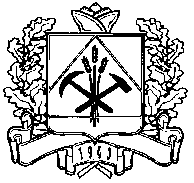 ДЕПАРТАМЕНТ ЖИЛИЩНО-КОММУНАЛЬНОГОИ ДОРОЖНОГО КОМПЛЕКСАКЕМЕРОВСКОЙ ОБЛАСТИП Р И К А З                      от  « 13 » июня 2013 г.    				          № 44Об установлении  норматива потребления коммунальных услуг по холодному (горячему) водоснабжению на общедомовые нужды на территории Кемеровской области В соответствии с Постановлением Правительства Российской Федерации от 23.05.2006 № 306 «Об утверждении Правил установления и определения нормативов потребления коммунальных услуг», постановлением Коллегии Администрации Кемеровской области от 02.10.2007г. № 275 «О создании департамента жилищно-коммунального и дорожного комплекса Кемеровской области» ПРИКАЗЫВАЮ:            1.Установить нормативы потребления коммунальных услуг, определенные с помощью расчетного метода по холодному (горячему) водоснабжению  на общедомовые нужды  на территории Кемеровской области  согласно приложению №1.2.Отделу перспективного развития, аналитики и реформирования ЖКХ (Полтавская Н.Ю.) довести настоящий приказ до органов местного самоуправления. 3.Настоящий приказ подлежит опубликованию на сайте «Электронный бюллетень Коллегии Администрации Кемеровской области».4.Приказ распространяет свое действие на правоотношения, возникшие с 01 июня 2013г.5. Контроль за исполнением настоящего приказа оставляю за собой. 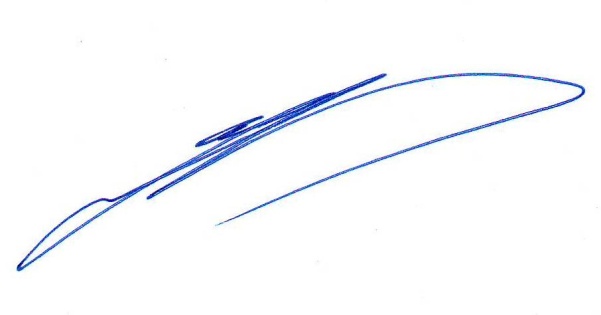 Начальник департамента                                                                              Е.М. КураповПриложение № 1к приказу департамента жилищно - коммунального и   дорожного комплексаКемеровской области                                                                                               От13 июня2013г.  №44Нормативы потребления коммунальных услуг по холодному (горячему) водоснабжению  на общедомовые нужды  на 1м2 жилых и нежилых помещений  в многоквартирных домах на территории Кемеровской областиДЕПАРТАМЕНТ ЖИЛИЩНО-КОММУНАЛЬНОГОИ ДОРОЖНОГО КОМПЛЕКСАКЕМЕРОВСКОЙ ОБЛАСТИП Р И К А З                                            от  «18» марта 2015 г.		                                     №  19О внесении изменений и дополненийв приказ от 13.06.2013 № 44«Об установлении нормативовпотребления коммунальных  услуг по холодному (горячему) водоснабжению на общедомовые нужды на территории Кемеровской области»В соответствии с постановлением Правительства Российской Федерации от 06.05.2011 № 354 «О предоставлении коммунальных услуг собственникам и пользователям помещений в многоквартирных домах и жилых домов», постановлением Правительства Российской Федерации от 23.05.2006 № 306 «Об утверждении Правил установления и определения нормативов потребления коммунальных услуг», Законом  Кемеровской  области от 28.06.2010 № 70-ОЗ «О разграничении полномочий между органами государственной власти Кемеровской области в сфере жилищно-коммунального комплекса», постановлением Коллегии Администрации Кемеровской области от 02.10.2007 № 275 «О создании департамента жилищно-коммунального и дорожного комплекса Кемеровской области»ПРИКАЗЫВАЮ:1. Внести следующие изменения и дополнения в приказ от 13.06.2013 № 44 «Об установлении норматива потребления коммунальных услуг по холодному (горячему) водоснабжению на общедомовые нужды на территории Кемеровской области»:1.1.  Дополнить приказ пунктом 2 следующего содержания: « 2. Применение нормативов осуществляется в соответствии с пунктом 7 (1) Приложения к Правилам установления и определения нормативов потребления коммунальных услуг, утвержденным Постановлением Правительства Российской Федерации от 23.05.2006 № 306, устанавливающим, что при наличии технической возможности  установки коллективных (общедомовых), индивидуальных или общих (квартирных) приборов учета норматив потребления коммунальной услуги по холодному (горячему) водоснабжению на общедомовые нужды определяется с учетом повышающего коэффициента, составляющего:1.2. Пункты 2, 3, 4 и 5 приказа считать соответственно пунктами 3, 4, 5 и 6.2. Настоящий приказ подлежит опубликованию в печатных средствах массовой информации и на сайте «Электронный бюллетень Коллегии Администрации Кемеровской области» в соответствии с законодательством.3.  Контроль за исполнением настоящего приказа оставляю за собой.И.о. начальника департамента                                                             Д.Н. Рябцев№п/пНорматив потребления по холодному (горячему) водоснабжению на общедомовые нужды,(литр на 1м2)Площадь жилых помещений приходящихся на 1 зарегистрированного гражданина,( м2 на 1 чел.)123110до и 9291038,21147,51256,91366,41476,01585,61695,317105,018114,719124,520134,321144,122153,923163,824173,625183,526193,327203,228213,129223,030123232,931242,832252,733262,634272,635282,536292,437302,438312,339322,340332,241342,142352,143362,044372,045382,046391,947401,948411,849421,850 и выше
 5дополненияменений у) водоснабжению на общедомовые нужды на территории Кемеровской области":с 1 января 2015 г. по 30 июня 2015 г.      с 1 июля 2015 г. по 31 декабря 2015 г.    с 1 января 2016 г. по 30 июня 2016 г.      с 1 июля 2016 г. по 31 декабря 2016 г.    с 2017 г.– 1,1;– 1,2;– 1,4;– 1,5;– 1,6.»